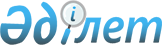 "2010-2012 жылдарға арналған аудандық бюджеті туралы" мәслихаттың 2009 жылғы 25 желтоқсандағы № 233 шешіміне өзгерістер мен толықтырулар енгізу туралыҚостанай облысы Таран ауданы мәслихатының 2010 жылғы 20 сәуірдегі № 258 шешімі. Қостанай облысы Таран ауданының Әділет басқармасында 2010 жылғы 27 сәуірде № 9-18-112 тіркелді

      "Қазақстан Республикасындағы жергілікті мемлекеттік басқару және өзін-өзі басқару туралы" 2001 жылғы 23 қаңтардағы Қазақстан Республикасы Заңының 6-бабы 1 тармағы 1) тармақшасына сәйкес аудандық мәслихаты ШЕШТІ:



      1. "2010–2012 жылдарға арналған аудандық бюджеті туралы" мәслихаттың 2009 жылғы 25 желтоқсандағы № 233 шешіміне (нормативтік құқықтық актілердің мемлекеттік тіркеу Тізілімінде 9-18-106 нөмірімен тіркелген, "Шамшырақ" аудандық газетінде 2010 жылғы 7 қаңтарда жарияланған) мына өзгерістер мен толықтырулар енгізілсін:



      көрсетілген шешімнің 1 тармағында:



      1) тармақшада:

      "1558209,0" деген сандар "1672163,0" деген сандармен ауыстырылсын;

      "724297,0" деген сандар "818544,0" деген сандармен ауыстырылсын;

      "1800,0" деген сандар "2278,0" деген сандармен ауыстырылсын;

      "1000,0" деген сандар "1340,0" деген сандармен ауыстырылсын;

      "831112,0" деген сандар "850001,0" деген сандармен ауыстырылсын;



      2) тармақшада:

      "1637523,0" деген сандар "1717987,0" деген сандармен ауыстырылсын;



      4) тармақшада:

      "15200,0" деген сандар "48690,0" деген сандармен ауыстырылсын;



      3 тармақта "88105,0" деген сандар "44102,0" деген сандармен ауыстырылсын;



      7 тармақта "1751,0" деген сандар "2047,0" деген сандармен ауыстырылсын;



      7-1 тармақта:

      үшінші абзац мынадай редакцияда жазылсын:

      "Ұлы Отан соғысындағы Жеңістің 65 жылдығына орай Ұлы Отан соғысының қатысушыларына және мүгедектеріне, сондай-ақ оларға теңестірілген тұлғаларға, майдандағы армия құрамына кірмеген, 1941 жылғы 22 маусымнан бастап 1945 жылғы 3 қыркүйек аралығындағы кезеңде әскери бөлімдерде, мекемелерде, әскери-оқу орындарында әскери қызмет өткерген, "1941-1945 жылдардағы Ұлы Отан соғысында Германияны жеңгенi үшiн" медалімен немесе "Жапонияны жеңгені үшін" медалімен марапатталған әскери қызметшілерге, оның ішінде запасқа (отставкаға) шығарылғандарға, Ұлы Отан соғысы жылдарында тылда кемінде алты ай жұмыс істеген (қызмет істеген) адамдарға біржолғы материалдық көмек төлеуге – 9 032, 0 мың теңге;";

      "15461,0" деген сандар "16068,0" деген сандармен ауыстырылсын;



      мынадай мазмұндағы жетінші абзацпен толықтырылсын:

      "Ұлы Отан соғысындағы Жеңістің 65 жылдығына орай Ұлы Отан соғысының қатысушыларына және мүгедектеріне Тәуелсіз Мемлекеттер Достастығы елдері бойынша, Қазақстан Республикасының аумағы бойынша жол жүруін, сондай-ақ оларға және олармен бірге жүретін адамдарға Мәскеу, Астана қалаларындағы мерекелік іс-шараларға қатысуы үшін тамақтануына, тұруына, жол жүруіне арналған шығыстарды төлеуді қамтамасыз етуге – 71,0 мың теңге;";



      көрсетілген шешім мынадай мазмұндағы 7-4, 7-5 тармақтармен толықтырылсын:



      "7-4. 2010 жылға облыстық бюджеттен Ұлы Отан соғысындағы Жеңістің 65 жылдығына орай Ұлы Отан соғысының қатысушыларына және мүгедектеріне, сондай-ақ оларға теңестірілген тұлғаларға, майдандағы армия құрамына кірмеген, 1941 жылғы 22 маусымнан бастап 1945 жылғы 3 қыркүйек аралығындағы кезеңде әскери бөлімдерде, мекемелерде, әскери-оқу орындарында әскери қызмет өткерген, "1941-1945 жылдардағы Ұлы Отан соғысында Германияны жеңгенi үшiн" медалімен немесе "Жапонияны жеңгені үшін" медалімен марапатталған әскери қызметшілерге, оның ішінде запасқа (отставкаға) шығарылғандарға, Ұлы Отан соғысы жылдарында тылда кемінде алты ай жұмыс істеген (қызмет істеген) адамдарға біржолғы материалдық көмек төлеуге 1463,0 мың теңге сомасында нысаналы ағымдағы трансферттер қарастырылғаны ескерілсін.



      7-5. 2010 жылға дамуға облыстық бюджеттен коммуналдық меншік объектілерінің материалдық–техникалық базасын нығайтуға 17 200, 0 мың теңге сомасында нысаналы трансферттер қарастырылғаны ескерілсін.";



      8 тармақ алып тасталсын;



      көрсетілген шешімнің 1, 4, 6 қосымшалары осы шешімнің 1, 2, 3 қосымшаларына сәйкес жаңа редакцияда жазылсын.



      2. Осы шешім 2010 жылдың 1 қаңтарынан бастап қолданысқа енгізіледі.      Жиырма бесінші,

      кезектен тыс

      сессиясының төрағасы                       Б. Бердалинов      Аудандық

      мәслихаттың хатшысы                        Ж. Шинкин      КЕЛІСІЛДІ:      "Таран ауданы әкімдігінің

      экономика және қаржы бөлімі"

      мемлекеттік мекемесінің бастығы

      ______________________ В. Пирог

Мәслихаттың      

2010 жылғы 20 сәуірдегі 

№ 258 шешіміне 1 қосымша  2010 жылға арналған аудандық бюджеті

Мәслихаттың      

2010 жылғы 20 сәуірдегі 

№ 258 шешіміне 2 қосымша  Бюджеттік инвестициялық жобаларды (бағдарламаларды) іске

асыруға және заңды тұлғалардың жарғылық капиталын

құрастыруға немесе ұлғайтуға бағытталған бюджеттік

бағдарламаларды бөлумен 2010 жылға аудандық бюджеті

дамытудың бюджеттік бағдарламалар тізбесі

Мәслихаттың      

2010 жылғы 20 сәуірдегі 

№ 258 шешіміне 3 қосымша  2010 жылға арналған кент, ауыл (село), ауылдық (селолық)

округі, қалада аудандық маңызы бар қаланың аудан әкімдерінің

аппаратары бойынша бюджеттік бағдарламалар тізбесіТаблицаның жалғасыТаблицаның жалғасы
					© 2012. Қазақстан Республикасы Әділет министрлігінің «Қазақстан Республикасының Заңнама және құқықтық ақпарат институты» ШЖҚ РМК
				СанатыСанатыСанатыСанатыСанатыСомма,

мың

теңгеСыныбыСыныбыСыныбыСыныбыСомма,

мың

теңгеIшкi сыныбыIшкi сыныбыIшкi сыныбыСомма,

мың

теңгеЕрекшелiгiЕрекшелiгiСомма,

мың

теңгеАтауыСомма,

мың

теңгеIКірістер1672163,0100000Салықтық түсімдер818544,0101000Табыс салығы224837,0101200Жеке табыс салығы224837,0103000Әлеуметтік салық181314,0103100Әлеуметтік салық181314,0104000Меншiкке салынатын салықтар387150,0104100Мүлiкке салынатын салықтар345800,0104300Жер салығы14008,0104400Көлiк құралдарына салынатын салық23000,0104500Бірыңғай жер салығы4342,0105000Тауарларға, жұмыстарға және

қызметтерге салынатын iшкi салықтар22580,0105200Акциздер3290,0105300Табиғи және басқа ресурстарды

пайдаланғаны үшiн түсетiн түсiмдер15500,0105400Кәсiпкерлiк және кәсiби қызметтi

жүргiзгенi үшiн алынатын алымдар3790,0108000Заңдық мәнді іс-әрекеттерді жасағаны

және (немесе) оған уәкілеттігі бар

мемлекеттік органдар немесе

лауазымды адамдар құжаттар бергені

үшін алынатын міндетті төлемдер2663,0108100Мемлекеттік баж2663,0200000Салықтық емес түсімдер2278,0201000Мемлекеттік меншіктен түсетін

кірістер1800,0201500Мемлекет меншігіндегі мүлікті жалға

беруден түсетін кірістер1800,0206000Басқа салық емес түсiмдер478,0206100Басқа салық емес түсiмдер478,0300000Негізгі капиталды сатудан түсетін

түсімдер1340,0303000Жердi және материалдық емес

активтердi сату1340,0303100Жерді сату1000,0303200Материалдық емес активтерді сату340,0400000Трансферттердің түсімдері850001,0402000Мемлекеттiк басқарудың жоғары тұрған

органдарынан түсетiн трансферттер850001,0402200Облыстық бюджеттен түсетiн

трансферттер850001,0Функционалдық топФункционалдық топФункционалдық топФункционалдық топФункционалдық топСомма,

мың

теңгеКіші функцияКіші функцияКіші функцияКіші функцияСомма,

мың

теңгеБюджеттік бағдарламалардың әкiмшiсiБюджеттік бағдарламалардың әкiмшiсiБюджеттік бағдарламалардың әкiмшiсiСомма,

мың

теңгеБағдарламаБағдарламаСомма,

мың

теңгеАтауыСомма,

мың

теңгеII.Шығындар1717987,001Жалпы сипаттағы мемлекеттiк

қызметтер211758,01Мемлекеттiк басқарудың жалпы

функцияларын орындайтын өкiлдi,

атқарушы және басқа органдар170502,0112Аудан (облыстық маңызы бар қала)

мәслихатының аппараты12592,0001Аудан (облыстық маңызы бар қала)

мәслихатының қызметін қамтамасыз

ету жөніндегі қызметтер11329,0004Мемлекеттік органдарды

материалдық-техникалық

жарақтандыру1263,0122Аудан (облыстық маңызы бар қала)

әкімінің аппараты41796,0001Аудан (облыстық маңызы бар қала)

әкімінің қызметін қамтамасыз ету

жөніндегі қызметтер36256,0004Мемлекеттік органдарды

материалдық-техникалық

жарақтандыру5540,0123Қаладағы аудан, аудандық маңызы

бар қала, кент, ауыл (село),

ауылдық (селолық) округ әкімінің

аппараты116114,0001Қаладағы аудан, аудандық маңызы

бар қаланың, кент, ауыл (село),

ауылдық (селолық) округ әкімінің

қызметін қамтамасыз ету жөніндегі

қызметтер110182,0023Мемлекеттік органдарды

материалдық-техникалық

жарақтандыру5932,02Қаржылық қызмет6538,0459Ауданның (облыстық маңызы бар

қаланың) экономика және қаржы

бөлімі6538,0004Біржолғы талондарды беру

жөніндегі жұмысты және біржолғы

талондарды іске асырудан

сомаларды жинаудың толықтығын

қамтамасыз етуді ұйымдастыру265,0011Коммуналдық меншікке түскен

мүлікті есепке алу, сақтау,

бағалау және сату6273,09Жалпы сипаттағы өзге де

мемлекеттiк қызметтер34718,0459Ауданның (облыстық маңызы бар

қаланың) экономика және қаржы

бөлімі34718,0001Экономикалық саясатты,

қалыптастыру мен дамыту,

мемлекеттік жоспарлау ауданның

(облыстық маңызы бар қаланың)

бюджеттік атқару және коммуналдық

меншігін басқару саласындағы

мемлекеттік саясатты іске асыру

жөніндегі қызметтер32618,0017Мемлекеттік органдарды

материалдық-техникалық

жарақтандыру2100,002Қорғаныс4548,01Әскери мұқтаждар4260,0122Аудан (облыстық маңызы бар қала)

әкімінің аппараты4260,0005Жалпыға бірдей әскери міндетті

атқару шеңберіндегі іс-шаралар4260,02Төтенше жағдайлар жөнiндегi

жұмыстарды ұйымдастыру288,0122Аудан (облыстық маңызы бар қала)

әкімінің аппараты288,0006Аудан (облыстық маңызы бар қала)

ауқымындағы төтенше жағдайлардың

алдын алу және оларды жою288,003Қоғамдық тәртіп, қауіпсіздік,

құқықтық, сот,

қылмыстық-атқару қызметі490,01Құқық қорғау қызметi490,0458Ауданның (облыстық маңызы бар

қаланың) тұрғын үй-коммуналдық

шаруашылығы, жолаушылар көлігі

және автомобиль жолдары бөлімі490,0458021Елдi мекендерде жол жүрісі

қауiпсiздiгін қамтамасыз ету490,004Бiлiм беру937399,01Мектепке дейiнгi тәрбие және

оқыту71395,0123Қаладағы аудан, аудандық маңызы

бар қала, кент, ауыл (село),

ауылдық (селолық) округ әкімінің

аппараты71395,0004Мектепке дейінгі тәрбие ұйымдарын

қолдау71395,02Бастауыш, негізгі орта және жалпы

орта білім беру849344,0123Қаладағы аудан, аудандық маңызы

бар қала, кент, ауыл (село),

ауылдық (селолық) округ әкімінің

аппараты700,0005Ауылдық (селолық) жерлерде

балаларды мектепке дейін тегін

алып баруды және кері алып келуді

ұйымдастыру700,0464Ауданның (облыстық маңызы бар

қаланың) білім бөлімі848644,0003Жалпы білім беру835890,0006Балалар мен жеткіншектерге

қосымша білім беру 12754,09Бiлiм беру саласындағы өзге де

қызметтер16660,0464Ауданның (облыстық маңызы бар

қаланың) білім бөлімі16660,0001Жергілікті деңгейде білім беру

саласындағы мемлекеттік саясатты

іске асыру жөніндегі қызметтер6128,0005Ауданның (областык маңызы бар

қаланың) мемлекеттік білім беру

мекемелер үшін оқулықтар мен

оқу-әдiстемелiк кешендерді сатып

алу және жеткізу9692,0013Мемлекеттік органдарды

материалдық-техникалық

жарақтандыру840,006Әлеуметтiк көмек және

әлеуметтiк қамсыздандыру127188,02Әлеуметтiк көмек111299,0451Ауданның (облыстық маңызы бар

қаланың) жұмыспен қамту және

әлеуметтік бағдарламалар бөлімі111299,0002Еңбекпен қамту бағдарламасы35506,0005Мемлекеттік атаулы әлеуметтік

көмек4180,0006Тұрғын үй көмегі9238,0007Жергілікті өкілетті органдардың

шешімі бойынша мұқтаж

азаматтардың жекелеген топтарына

әлеуметтік көмек17754,0010Үйден тәрбиеленіп оқытылатын

мүгедек балаларды материалдық

қамтамасыз ету271,0014Мұқтаж азаматтарға үйде

әлеуметтiк көмек көрсету10820,001618 жасқа дейіні балаларға

мемлекеттік жәрдемақылар20913,0017Мүгедектерді оңалту жеке

бағдарламасына сәйкес, мұқтаж

мүгедектерді міндетті гигиеналық

құралдармен қамтамасыз етуге,

және ымдау тілі мамандарының,

жеке көмекшілердің қызмет көрсету2051,0019Ұлы Отан соғысындағы Жеңістің 65

жылдығына орай Ұлы Отан соғысының

қатысушылары мен мүгедектеріне

Тәуелсіз Мемлекеттер Достастығы

елдері бойынша, Қазақстан

Республикасының аумағы бойынша

жол жүруін, сондай-ақ оларға және

олармен бірге жүретін адамдарға

Мәскеу, Астана қалаларында

мерекелік іс-шараларға қатысуы

үшін тамақтануына, тұруына, жол

жүруіне арналған шығыстарын

төлеуді қамтамасыз ету71,0020Ұлы Отан соғысындағы Жеңістің 65

жылдығына орай Ұлы Отан соғысының

қатысушылары мен мүгедектеріне,

сондай-ақ оларға теңестірілген,

оның ішінде майдандағы армия

құрамына кірмеген, 1941 жылғы 22

маусымнан бастап 1945 жылғы 3

қыркүйек аралығындағы кезеңде

әскери бөлімшелерде, мекемелерде,

әскери-оқу орындарында әскери

қызметтен өткен, запасқа

босатылған (отставка), "1941-1945

жж. Ұлы Отан соғысында Германияны

жеңгенi үшiн" медалімен немесе

"Жапонияны жеңгені үшін"

медалімен марапатталған әскери

қызметшілерге, Ұлы Отан соғысы

жылдарында тылда кемінде алты ай

жұмыс істеген (қызметте болған)

адамдарға біржолғы материалдық

көмек төлеу10495,09Әлеуметтiк көмек және әлеуметтiк

қамтамасыз ету салаларындағы өзге

де қызметтер15889,0451Ауданның (облыстық маңызы бар

қаланың) жұмыспен қамту және

әлеуметтік бағдарламалар бөлімі15889,0001Жергілікті деңгейде халық үшін

әлеуметтік бағдарламаларды

жұмыспен қамтуды қамтамасыз етуді

іске асыру саласындағы

мемлекеттік саясатты іске асыру

жөніндегі қызметтер15407,0011Жәрдемақыларды және басқа да

әлеуметтік төлемдерді есептеу,

төлеу мен жеткізу бойынша

қызметтерге ақы төлеу482,007Тұрғын үй-коммуналдық

шаруашылық39451,51Тұрғын үй шаруашылығы6783,0458Ауданның (облыстық маңызы бар

қаланың) тұрғын үй-коммуналдық

шаруашылығы, жолаушылар көлігі

және автомобиль жолдары бөлімі4483,0004Азматтардың жекелген санаттарын

тұрғын үймен қамтамасыз ету4483,0467Ауданның (облыстық маңызы бар

қаланың) құрылыс бөлімі2300,0004Инженерлік коммуникациялық

инфрақұрылымды дамыту, жайластыру

және (немесе) сатып алу2300,03Елді-мекендерді көркейту32668,5123Қаладағы аудан, аудандық маңызы

бар қала, кент, ауыл (село),

ауылдық (селолық) округ әкімінің

аппараты31168,5008Елді мекендерде көшелерді

жарықтандыру16298,5009Елді мекендердің санитариясын

қамтамасыз ету10991,0010Жерлеу орындарын күтіп-ұстау және

туысы жоқ адамдарды жерлеу300,0011Елді мекендерді абаттандыру мен

көгалдандыру3579,0467Ауданның (облыстық маңызы бар

қаланың) құрылыс бөлімі1500,0467007Қаланы және елді мекендерді

көркейтуді дамыту1500,008Мәдениет, спорт, туризм және

ақпараттық кеңістiк137885,01Мәдениет саласындағы қызмет30397,0455Ауданның (облыстық маңызы бар

қаланың) мәдениет және тілдерді

дамыту бөлімі30397,0003Мәдени-демалыс жұмысын қолдау30397,02Спорт59326,0465Ауданның (облыстық маңызы бар

қаланың) Дене шынықтыру және

спорт бөлімі2901,0006Аудандық (облыстық маңызы бар

қалалық) деңгейде спорттық

жарыстар өткiзу1296,0007Әртүрлi спорт түрлерi бойынша

аудан (облыстық маңызы бар қала)

құрама командаларының мүшелерiн

дайындау және олардың облыстық

спорт жарыстарына қатысуы1605,0467Ауданның (облыстық маңызы бар

қаланың) құрылыс бөлімі56425,0008Спорт объектілерін дамыту56425,03Ақпараттық кеңiстiк30512,0455Ауданның (облыстық маңызы бар

қаланың) мәдениет және тілдерді

дамыту бөлімі27357,0006Аудандық (қалалық)

кiтапханалардың жұмыс iстеуi26130,0007Мемлекеттік тілді және Қазақстан

халықтарының басқа да тілдерін

дамыту1227,0456Ауданның (облыстық маңызы бар

қаланың) ішкі саясат бөлімі3155,0002Газеттер мен журналдар арқылы

мемлекеттік ақпараттық саясат

жүргізу2466,0005Телерадиохабарлары арқылы

мемлекеттік ақпараттық саясат

жүргізу689,09Мәдениет, спорт, туризм және

ақпараттық кеңiстiктi ұйымдастыру

жөнiндегi өзге де қызметтер17650,0455Ауданның (облыстық маңызы бар

қаланың) мәдениет және тілдерді

дамыту бөлімі6082,0001Жергілікті деңгейде тілдерді және

мәдениетті дамыту саласындағы

мемлекеттік саясатты іске асыру

жөніндегі қызметтер6082,0456Ауданның (облыстық маңызы бар

қаланың) ішкі саясат бөлімі6563,0001Жергілікті деңгейде аппарат,

мемлекеттілікті нығайту және

азаматтардың әлеуметтік

сенімділігін қалыптастыруда

мемлекеттік саясатты іске асыру

жөніндегі қызметтер5288,0003Жастар саясаты саласындағы

өңірлік бағдарламаларды iске

асыру1275,0465Ауданның (облыстық маңызы бар

қаланың) Дене шынықтыру және

спорт бөлімі5005,0001Жергілікті деңгейде мәдениет және

тілдерді дамыту саласындағы

мемлекеттік саясатты іске асыру

жөніндегі қызметтер5005,010Ауыл, су, орман, балық

шаруашылығы, ерекше қорғалатын

табиғи аумақтар, қоршаған

ортаны және жануарлар дүниесін

қорғау, жер қатынастары41386,01Ауыл шаруашылығы14611,0462Ауданның (облыстық маңызы бар

қаланың) ауыл шаруашылығы бөлімі1930,8001Жергілікте деңгейде ауыл

шаруашылығы саласындағы

мемлекеттік саясатты іске асыру

жөніндегі қызметтер1930,8474Ауданның (облыстық маңызы бар

қаланың) ауыл шаруашылығы және

ветеринария бөлімі12680,2001Жергілікті деңгейде ауыл

шаруашылығы және ветеринария

саласындағы мемлекеттік саясатты

іске асыру жөніндегі қызметтер10672,2099Республикалық бюджеттен берілетін

нысаналы трансферттер есебiнен

ауылдық елді мекендер саласының

мамандарын әлеуметтік қолдау

шараларын іске асыру2008,02Су шаруашылығы1806,0467Ауданның (облыстық маңызы бар

қаланың) құрылыс бөлімі1806,0012Су шаруашылығының объектілерін

дамыту1806,06Жер қатынастары6153,0463Ауданның (облыстық маңызы бар

қаланың) жер қатынастары бөлімі6153,0001Аудан (облыстық манызы бар қала)

аумағында жер қатынастарын реттеу

саласындағы мемлекеттік саясатты

іске асыру жөніндегі қызметтер5000,0003Елдi мекендердi жер-шаруашылық

орналастыру561,0004Жердi аймақтарға бөлу жөнiндегi

жұмыстарды ұйымдастыру592,09Ауыл, су, орман, балық

шаруашылығы және қоршаған ортаны

қорғау мен жер қатынастары

саласындағы өзге де қызметтер18816,0123Қаладағы аудан, аудандық маңызы

бар қала, кент, ауыл (село),

ауылдық (селолық) округ әкімінің

аппараты8900,0019Өңірлік жұмыспен қамту және

кадрларды қайта даярлау

стратегиясын іске асыру

шеңберінде ауылдарда (селоларда),

ауылдық (селолық) округтерде

әлеуметтік жобаларды қаржыландыру8900,0474Ауданның (облыстық маңызы бар

қаланың) ауыл шаруашылығы және

ветеринария бөлімі9916,0013Эпизоотияға қарсы іс-шаралар

жүргізу9916,011Өнеркәсіп, сәулет, қала

құрылысы және құрылыс қызметі8713,02Сәулет, қала құрылысы және

құрылыс қызметі8713,0467Ауданның (облыстық маңызы бар

қаланың) құрылыс бөлімі4634,0001Құрылыс, сәулет және қала

құрылысы бөлімінің қызметін

қамтамасыз ету жөніндегі

қызметтер4634,0468Ауданның (облыстық маңызы бар

қаланың) сәулет және қала

құрылысы бөлімі4079,0001Жергілікті деңгейде сәулет және

қала құрылысы саласындағы

мемлекеттік саясатты іске асыру

жөніндегі қызметтер4079,012Көлiк және коммуникация154151,01Автомобиль көлiгi154151,0123Қаладағы аудан, аудандық маңызы

бар қала, кент, ауыл (село),

ауылдық (селолық) округ әкімінің

аппараты63836,0013Аудандық маңызы бар қалаларда,

кенттерде, ауылдарда (селоларда),

ауылдық (селолық) округтерде

автомобиль жолдарының жұмыс

істеуін қамтамасыз ету63836,0458Ауданның (облыстық маңызы бар

қаланың) тұрғын үй-коммуналдық

шаруашылығы, жолаушылар көлігі

және автомобиль жолдары бөлімі90315,0023Автомобиль жолдарының жұмыс

істеуін қамтамасыз ету90315,013Басқалар10965,03Кәсiпкерлiк қызметтi қолдау және

бәсекелестікті қорғау5095,0469Ауданның (облыстық маңызы бар

қаланың) кәсіпкерлік бөлімі5095,0001Жергілікті деңгейде кәсіпкерлік

пен өнеркәсіпті дамыту

саласындағы мемлекеттік саясатты

іске асыру жөніндегі қызметтер4700,0003Кәсіпкерлік қызметті қолдау395,09Басқалар5870,0458Ауданның (облыстық маңызы бар

қаланың) тұрғын үй-коммуналдық

шаруашылығы, жолаушылар көлігі

және автомобиль жолдары бөлімі5870,0001Жергілікті деңгейде тұрғын

үй-коммуналдық шаруашылығы,

жолаушылар көлігі және автомобиль

жолдары саласындағы мемлекеттік

саясатты іске асыру жөніндегі

қызметтер5030,0014Мемлекеттік органдарды

материалдық-техникалық

жарақтандыру840,015Трансферттер44052,51Трансферттер44052,5459Ауданның (облыстық маңызы бар

қаланың) экономика және қаржы

бөлімі44052,0006Нысаналы пайдаланылмаған (толық

пайдаланылмаған) трансферттерді

қайтару0,5020Бюджет саласындағы еңбекақы төлеу

қорының өзгеруіне байланысты

жоғары тұрған бюджеттерге

берілетін ағымдағы нысаналы

трансферттер44052,0III.III.Таза бюджеттік кредиттеу14233,0Бюджеттік кредиттер14233,010Ауыл, су, орман, балық

шаруашылығы, ерекше қорғалатын

табиғи аумақтар, қоршаған

ортаны және жануарлар дүниесін

қорғау, жер қатынастары14233,01Ауыл шаруашылығы14233,0474Ауданның (облыстық маңызы бар

қаланың) ауыл шаруашылығы және

ветеринария бөлімі14233,0009Ауылдық елді мекендердің

әлеуметтік саласының мамандарын

әлеуметтік қолдау шараларын іске

асыру үшін берілетін бюджеттік

кредиттер14233,0IҮ.Қаржы активтермен операциялары

бойынша сальдо48690,0Қаржы активтерін сатып алу48690,013Басқалар48690,09Басқалар48690,0459Ауданның (облыстық маңызы бар

қаланың) экономика және қаржы

бөлімі48690,0014Заңды тұлғалардың жарғылық

капиталын қалыптастыру немесе

ұлғайту48690,0Ү.Бюджет тапшылығы (-),

профициті (+)-108747,0ҮІ.Бюджет тапшылығын қаржыландыру

(профицитін пайдалану) 108747,0Функционалдық топФункционалдық топФункционалдық топФункционалдық топФункционалдық топКіші функцияКіші функцияКіші функцияКіші функцияБюджеттік бағдарламалардың әкiмшiсiБюджеттік бағдарламалардың әкiмшiсiБюджеттік бағдарламалардың әкiмшiсiбағдарламабағдарламаАтауыИНВЕСТИЦИЯЛЫҚ ЖОБАЛАР07Тұрғын үй-коммуналдық шаруашылық1Тұрғын үй шаруашылығы467Ауданның (облыстық маңызы бар қаланың) құрылыс

бөлімі004Инженерлік коммуникациялық инфрақұрылымды

дамыту, жайластыру және (немесе) сатып алу3Елді-мекендерді көркейту467Ауданның (облыстық маңызы бар қаланың) құрылыс

бөлімі467007Қаланы және елді мекендерді көркейтуді дамыту08Мәдениет, спорт, туризм және ақпараттық

кеңістiк2Спорт467Ауданның (облыстық маңызы бар қаланың) құрылыс

бөлімі008Спорт объектілерін дамыту10Ауыл, су, орман, балық шаруашылығы, ерекше

қорғалатын табиғи аумақтар, қоршаған

ортаны және жануарлар дүниесін қорғау, жер

қатынастары2Су шаруашылығы467Ауданның (облыстық маңызы бар қаланың) құрылыс

бөлімі012Су шаруашылығының объектілерін дамытуЗАҢДЫ ТҰЛҒАЛАРДЫҢ ЖАРҒЫЛЫҚ КАПИТАЛЫН

ҚАЛЫПТАСТЫРУ НЕМЕСЕ ҰЛҒАЙТУ13Басқалар9Басқалар459Ауданның (облыстық маңызы бар қаланың)

экономика және қаржы бөлімі014Заңды тұлғалардың жарғылық капиталын

қалыптастыру немесе ұлғайту№Бюджеттік

бағдарламалардың

әкiмшiсi123001000123023000123004000123008000Қаладағы аудан, аудандық маңызы бар қаланың, кент, ауыл (село), ауылдық (селолық) округ әкімінің қызметін қамтамасыз ету жөніндегі қызметтерМемлекеттік органдарды материалдық-техникалық жарақтандыруМектепке дейінгі тәрбие ұйымдарын қолдауЕлді мекендерде көшелерді жарықтандыруБарлығы:110182,05932,071395,016298,51"Асенкритов селолық округi әкiмiнiң аппараты" ММ6618,5144,50,0600,02"Белинский селолық округi әкiмiнiң аппараты" ММ5443,5144,50,00,03"Евгеновка селосы әкiмiнiң аппараты" ММ4962,5144,50,00,04"Красносельск селолық округi әкiмiнiң аппараты" ММ6700,5274,50,0282,05"Калинин селолық округi әкiмiнiң аппараты" ММ6604,5144,50,0788,06"Қайранкөл селолық округi әкiмiнiң аппараты" ММ5657,5144,50,0231,07"Приозерное селосы әкiмiнiң аппараты" ММ5362,5144,50,0264,08"Май селолық округi әкiмiнiң аппараты" ММ6777,5144,50,0914,09"Набережный селолық округi әкiмiнiң аппараты" ММ6605,5144,50,0420,010"Нелюбин селолық округi әкiмiнiң аппараты" ММ5956,5144,50,00,011"Новоильинов селолық округi әкiмiнiң аппараты" ММ8006,5144,50,0466,012"Павлов селолық округi әкiмiнiң аппараты" ММ6136,5144,50,0324,013"Таран селолық округі әкімінің аппараты" ММ11772,53634,544258,09173,014"Смайылов селосы әкiмiнiң аппараты" ММ5903,5144,50,00,015"Юбилейный селосы әкiмiнiң аппараты" ММ5619,5144,50,0277,016"Тобыл кентi әкiмiнiң аппараты" ММ12054,5144,527137,02559,5№Бюджеттік

бағдарламалардың

әкiмшiсi123009000123010000123011000123013000Елді мекендердің санитариясын қамтамасыз етуЖерлеу орындарын күтіп-ұстау және туысы жоқ адамдарды жерлеуЕлді мекендерді абаттандыру мен көгалдандыруАудандық маңызы бар қалаларда, кенттерде, ауылдарда (селоларда), ауылдық (селолық) округтерде автомобиль жолдарының жұмыс істеуін қамтамасыз етуБарлығы:10991,0300,03579,063836,01"Асенкритов селолық округi әкiмiнiң аппараты" ММ0,00,0170,00,02"Белинский селолық округi әкiмiнiң аппараты" ММ0,00,027,00,03"Евгеновка селосы әкiмiнiң аппараты" ММ0,00,00,00,04"Красносельск селолық округi әкiмiнiң аппараты" ММ0,00,060,0700,05"Калинин селолық округi әкiмiнiң аппараты" ММ0,00,025,00,06"Қайранкөл селолық округi әкiмiнiң аппараты" ММ0,00,00,00,07"Приозерное селосы әкiмiнiң аппараты" ММ0,00,00,0500,08"Май селолық округi әкiмiнiң аппараты" ММ0,00,026,00,09"Набережный селолық округi әкiмiнiң аппараты" ММ0,00,085,00,010"Нелюбин селолық округi әкiмiнiң аппараты" ММ0,00,030,00,011"Новоильинов селолық округi әкiмiнiң аппараты" ММ0,050,065,00,012"Павлов селолық округi әкiмiнiң аппараты" ММ0,00,050,00,013"Таран селолық округі әкімінің аппараты" ММ6291,00,02299,056836,014"Смайылов селосы әкiмiнiң аппараты" ММ0,00,012,00,015"Юбилейный селосы әкiмiнiң аппараты" ММ200,00,030,0800,016"Тобыл кентi әкiмiнiң аппараты" ММ4500,0250,0700,05000,0№Бюджеттік

бағдарламалардың

әкiмшiсi123005000123019000Әкімшісі бойынша барлығыАуылдық (селолық) жерлерде балаларды мектепке дейін тегін алып баруды және кері алып келуді ұйымдастыруӨңірлік жұмыспен қамту және кадрларды қайта даярлау стратегиясын іске асыру шеңберінде ауылдарда (селоларда), ауылдық (селолық) округтерде әлеуметтік жобаларды қаржыландыруӘкімшісі бойынша барлығыБарлығы:700,08900,0292113,51"Асенкритов селолық округi әкiмiнiң аппараты" ММ0,00,07533,02"Белинский селолық округi әкiмiнiң аппараты" ММ1000,01000,06615,03"Евгеновка селосы әкiмiнiң аппараты" ММ0,00,05107,04"Красносельск селолық округi әкiмiнiң аппараты" ММ0,0475,08492,05"Калинин селолық округi әкiмiнiң аппараты" ММ0,0190,07752,06"Қайранкөл селолық округi әкiмiнiң аппараты" ММ0,00,06033,07"Приозерное селосы әкiмiнiң аппараты" ММ1000,01000,07271,08"Май селолық округi әкiмiнiң аппараты" ММ0,00,07862,09"Набережный селолық округi әкiмiнiң аппараты" ММ1400,01400,08655,010"Нелюбин селолық округi әкiмiнiң аппараты" ММ0,00,06131,011"Новоильинов селолық округi әкiмiнiң аппараты" ММ1500,01535,010267,012"Павлов селолық округi әкiмiнiң аппараты" ММ0,00,06655,013"Таран селолық округі әкімінің аппараты" ММ2000,02000,0136264,014"Смайылов селосы әкiмiнiң аппараты" ММ0,00,06060,015"Юбилейный селосы әкiмiнiң аппараты" ММ0,00,07071,016"Тобыл кентi әкiмiнiң аппараты" ММ0,02000,054345,5